ZENITH OUVRE LES PORTES DE SES BOUTIQUES « LE BON MARCHÉ » NOUVELLEMENT RÉNOVÉES ÀSHANGHAI ET PARIS AVEC DEUX COLLECTIONS EXCLUSIVES ZENITH ICONS Zenith poursuit la rénovation de ses boutiques existantes et l'ouverture de nouvelles afin de déployer son nouveau concept de design à travers le monde. Après l'ouverture de sa boutique redessinée de Ginza, Zenith accueille désormais ses clients dans ses boutiques fraîchement rénovées de Shanghai et de Paris pour leur permettre de s’immerger dans l'univers de la marque et parcourir la gamme complète de ses montres et éditions exclusives. Les visiteurs pourront découvrir dans chaque boutique une collection capsule thématique différente de montres vintage ZENITH ICONS, variant en termes d'offre ainsi que du thème qui les unit.La boutique phare de Zenith Shanghai, récemment inaugurée sur Nanjing West Road, est la destination ultime pour les amateurs de montres et les fans de Zenith en Chine. Avec un concept de boutique novateur et immersif, Zenith a imaginé de nouvelles façons de raconter les nombreuses histoires qui ont façonné la première et la plus innovante des manufactures intégrées de Suisse.De l'extérieur, la façade de la boutique phare de Zenith Shanghai intrigue et suscite la curiosité, avec des étoiles rétroéclairées reprenant la forme à quatre branches qui était autrefois le logo de Zenith en 1969, composé de lettres "Z" entrelacés. Ces étoiles entourant le logo s'illuminent puis s'effacent, évoquant les étoiles scintillantes qui embellissent le ciel nocturne. Dès l'entrée, les visiteurs sont accueillis par des tons neutres et chauds qui laissent place à un élément central bleu, s'étendant du sol au plafond et rétroéclairé pour évoquer un ciel étoilé - élément symbolique central dans l'histoire de Zenith depuis sa fondation.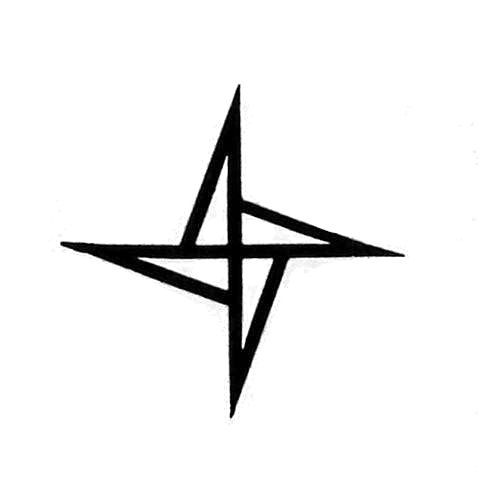 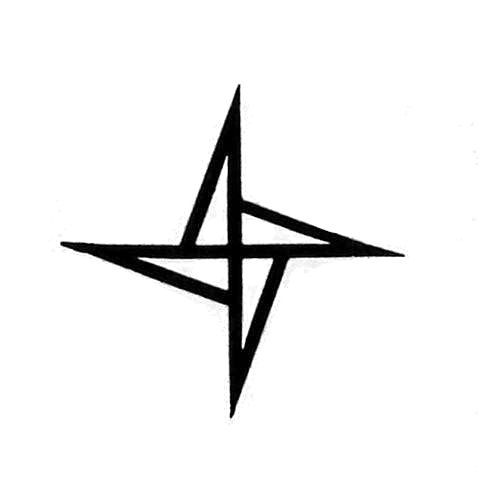 Au-delà de la découverte de ses montres et de son assortiment complet d'éditions limitées et exclusives, le réaménagement des deux boutiques de Shanghai et de Paris propose désormais aux visiteurs un Story Bar permettant de prendre un moment de détente et de plonger dans l'univers Zenith de manière surprenante et inattendue. Lorsque l'on interagit avec l'un des différents objets présents sur le Story Bar et autour de celui-ci, des vidéos sur la signification des objets, ainsi que les histoires inspirantes de personnes du passé et du présent de Zenith, commencent à être diffusées sur un écran situé à l'extrémité du bar. Chacune des quatre collections principales de la marque est présentée dans des vitrines colorées spécialement conçues à cet effet. Et pour ceux qui préfèrent l'intimité pendant leur shopping, le confortable salon VIP permet une expérience plus intime.La boutique phare de Shanghai est la deuxième à recevoir sa propre collection capsule thématique ZENITH ICONS, présentant certaines des premières et des plus importantes références El Primero en acier de 1969 à 1972 au sein de ce qui a été baptisé "ZENITH ICONS - ACT I". Pour la boutique de Paris Le Bon Marché, un nouveau type de catégorie au sein de ZENITH ICONS fait son apparition, mettant en avant certaines des références historiques qui ont inspiré les créations actuelles de Zenith, plutôt qu'une période spécifique. Nommée "ZENITH ICONS - GENESIS - Chronomaster Sport", cette collection capsule explore certains des modèles passés les plus emblématiques dont le Chronomaster Sport s'est inspiré au niveau esthétique.ZENITH ICONS – ACT I @ Shanghai Boutique
A384
L'A384 a fait ses débuts en 1969 comme visage de l'El Primero qui figurait sur les coupures de presse de lancement et sur la couverture des premières brochures El Primero. Elle se distingue par son boîtier « tonneau carré » signé du logo Zenith sous forme d’étoile à 4 branches et par son cadran "panda" - qui a pris une teinte tropicale pour l’occasion, la rendant ainsi d'autant plus désirable.A385
Faisant partie du trio original des références en acier inoxydable lancées aux côtés du calibre El Primero, l'A385 est le modèle choisi par Zenith pour ses publicités et ses shootings en 1969. Il a marqué l'époque avec son cadran « marron fumé à effet dégradé » inédit à l’époque, ainsi que son boîtier « tonneau carré » signé du logo Zenith sous forme d’étoile à 4 branches.A386
L'A386, qui allait devenir le modèle de la ligne Chronomaster de Zenith, a été lancé en 1969 dans un boîtier rond plus classique avec des cornes droites, déclinaison du premier garde-temps équipé du calibre El Primero. Il a attiré l'attention par ses compteurs de chronographe tricolores inédits et son échelle décimale, devenant l'une des références les plus importantes de l'histoire du calibre El Primero et une icône parmi les montres-bracelets chronographes.
A3818
Surnommée Cover Girl pour son apparition sur la couverture du livre Zenith : Swiss Watch Manufacture Since 1865 écrit par Manfred Rössler, l’A3818 a fait ses débuts en 1971 et s'est distingué par son cadran bleu oxydé satiné verticalement et portant des index des secondes en forme de pyramide. Au total, seuls 1'000 exemplaires de la A3818 ont été produits.ZENITH ICONS – GENESIS – CHRONOMASTER SPORT @ Paris BoutiqueA277Chronographe qui précède d'une année le El Primero, le A277 a été produit de 1968 à 1970 et présentait un cadran "panda inversé" avec une lunette tournante noire dotée d’index à points et à bâtons qui ont servi d’inspiration pour la lunette en céramique noire gravée du Chronomaster Sport.A386Peut-être le plus emblématique de tous les chronographes Zenith El Primero, l'A386 a été lancé en 1969 et se reconnaît immédiatement à ses compteurs de chronographe tricolores, élément esthétique qui a été transmis à travers les générations successives de la ligne Chronomaster, y compris le Chronomaster Sport.El Primero “De Luca”Produite entre 1988 et 1996, la ligne El Primero "De Luca" a été déclinée en plusieurs références au fil des années, avec différentes configurations de cadran. Cependant, dans l'ensemble de la série, le modèle De Luca était toujours monté sur un bracelet à trois maillons en acier, avec des maillons latéraux satinés et des maillons centraux polis. Par sa forme ainsi que sa finition, il fut ainsi un prédécesseur du bracelet métallique du Chronomaster Sport.ZENITH: « TIME TO REACH YOUR STAR ».Zenith existe pour inspirer les individus à poursuivre leurs rêves et à les réaliser envers et contre tout. Depuis sa création en 1865, Zenith est devenue la première manufacture horlogère au sens moderne du terme, et ses montres ont accompagné des figures extraordinaires qui rêvaient grand et s’efforçaient de réaliser l’impossible – du vol historique de Louis Blériot au-dessus de la Manche jusqu’au saut en chute libre depuis la stratosphère de Felix Baumgartner. Zenith met également en valeur des femmes visionnaires et pionnières — d’hier et d’aujourd’hui — en célébrant leurs réussites et en leur dédiant, depuis 2020, sa toute première collection exclusivement féminine, la Defy Midnight.Avec l’innovation comme fil conducteur, Zenith propose des mouvements exceptionnels développés et fabriqués en interne pour toutes ses montres. Du premier chronographe automatique, le El Primero, au chronographe le plus rapide avec une précision au 1/100e de seconde, le El Primero 21, en passant par l’Inventor qui réinvente l’organe régulateur en remplaçant les plus de 30 composants par un seul élément monolithique, la manufacture repousse toujours les limites de l’impossible.  Depuis 1865, Zenith écrit l’avenir de l’horlogerie suisse en accompagnant ceux qui osent se lancer des défis et repousser les limites : Time to reach your star.